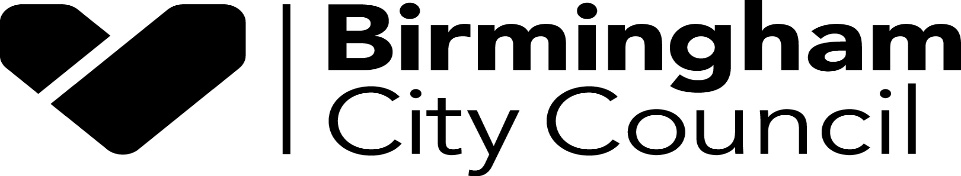 Birmingham Schools ForumThursday 11th March 2021(Pre-meeting 1.00 2.00pm)2.00pm – 4.00pmVenue: Microsoft Teams Meeting	Welcome and apologies for Absence				Chair	Minutes from the meeting held on 21 January 2021	Chair	Matters arising from the minutes				Chair	LA Update								Lisa Fraser	Update from High Needs Block Sub Group			John Betts	High Needs Consultation						John Betts	Authority approach to managing school deficits		John Betts	Schools Forum							John Betts	Any Other Business						Chair		Date of Next Meeting 24 June 2021 at 2.00pm			